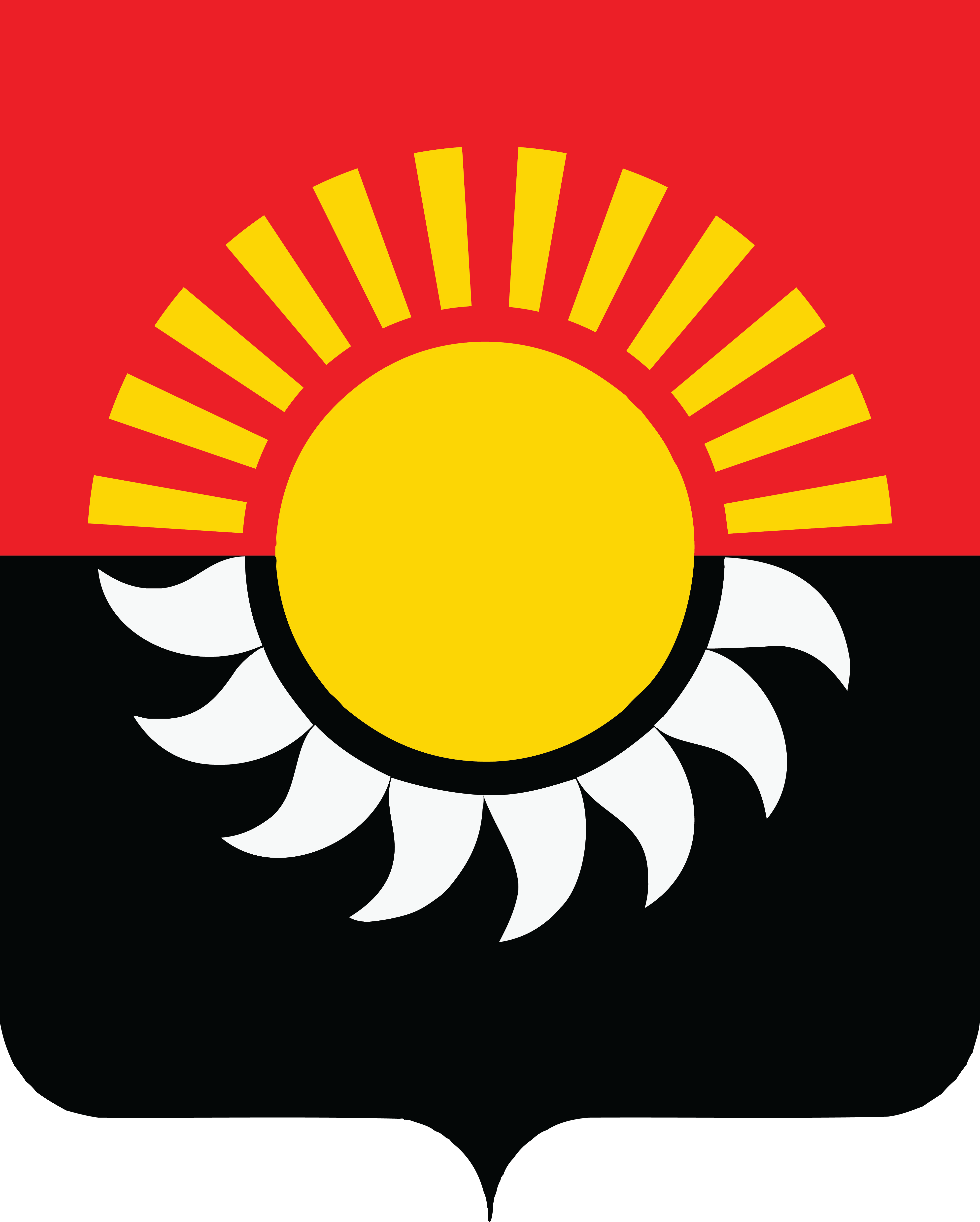 О внесении изменений в перечень главных администраторов источников финансирования дефицита бюджета Осинниковского городского округа Кемеровской области - Кузбасса     	В соответствии с Порядком внесения изменений в перечень главных администраторов источников финансирования дефицита бюджета Осинниковского городского округа Кемеровской области – Кузбасса, утвержденным постановлением администрации Осинниковского городского округа от 14.12.2021 № 1250-п            ПРИКАЗЫВАЮ:           1. Внести в перечень главных администраторов источников финансирования дефицита бюджета Осинниковского городского округа Кемеровской области – Кузбасса, утвержденный постановлением администрации Осинниковского городского округа от 14.12.2021 №1250-п, следующие изменения:1.1. По коду главного администратора источников финансирования дефицита бюджета «900» «администрация Осинниковского городского округа»:1.1.1. строки: «»          изложить в новой редакции: «».2. Заведующему сектором информационно – технического сопровождения (Стома Е.Г.) обеспечить размещение настоящего приказа на официальном сайте Осинниковского городского округа Кемеровской области - Кузбасса.            3. Контроль за исполнением настоящего приказа возложить на заместителя  начальника  управления – начальника бюджетного отдела Л.В. Федорову.            4. Настоящий приказ вступает в силу с момента подписания и применяется к правоотношениям, возникающим при составлении и исполнении бюджета Осинниковского городского округа Кемеровской области - Кузбасса, начиная с бюджета на 2022 год и на плановый период 2023 и 2024 годов.Заместитель Главы городскогоокруга по финансам – начальникФинансового управления АОГО                                                                             Э.А.Баландина01 02 00 00 04 0000 710Привлечение кредитов от кредитных организаций бюджетами городских округов в валюте Российской Федерации01 02 00 00 04 0000 810Погашение бюджетами городских округов кредитов от кредитных организаций в валюте Российской Федерации01 02 00 00 04 0000 710Привлечение городскими округами кредитов от кредитных организаций в валюте Российской Федерации01 02 00 00 04 0000 810Погашение городскими округами кредитов от кредитных организаций в валюте Российской Федерации